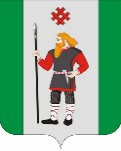 ДУМАКУДЫМКАРСКОГО МУНИЦИПАЛЬНОГО ОКРУГАПЕРМСКОГО КРАЯПЕРВЫЙ СОЗЫВР Е Ш Е Н И Е27.06.2023											         № 117Об утверждении учетной нормы и нормы предоставления площади жилого помещения по договору социального найма на территории Кудымкарского муниципального округа Пермского краяВ соответствии с Федеральными законами от 06 октября 2003 г. № 131-ФЗ «Об общих принципах организации местного самоуправления в Российской Федерации», на основании статей 50 и 89 Жилищным кодексом Российской Федерации, Уставом Кудымкарского муниципального округа Пермского края, Дума Кудымкарского муниципального округа Пермского краяРЕШАЕТ:1. Утвердить на территории Кудымкарского муниципального округа Пермского края:Учетную норму площади жилого помещения в целях принятия граждан на учёт в качестве нуждающихся в жилых помещениях 10 квадратных метров общей площади жилого помещения на одного члена семьи;Норму предоставления площади жилого помещения по договору социального найма 12 квадратных метров общей площади жилого помещения на одного члена семьи.Признать утратившими силу:решение Думы Кудымкарского муниципального округа Пермского края от 27.02.2020 № 30 «Об установлении учетной нормы площади помещения и нормы предоставления площади жилого помещения пол договору социального найма»;решение Думы муниципального образования «Городской округ – город Кудымкар» четвертый созыв от 27.10.2006 № 157 «Об утверждении учетной нормы и нормы предоставления площади жилого помещения по договору социального найма на территории муниципального образования «Городской округ – город Кудымкар».3. Опубликовать настоящее решение в газете «Парма» и разместить на официальном сайте Кудымкарского муниципального округа Пермского края.4. Настоящее решение вступает в силу после его официального опубликования.5. Контроль за исполнением решения возложить на постоянную комиссию по жилищно-коммунальному хозяйству и муниципальной собственности.Председатель ДумыКудымкарского муниципального округа Пермского краяМ.А. ПетровГлава муниципального округа – глава администрации Кудымкарского муниципального округа Пермского краяН.А. Стоянова